Covid-19 and IslandsIsle of Lewis, ScotlandWhat actions are being taken to protect the island community from Covid 19? In particular, how are travel restrictions being put in place and enforced? What actions will be taken should people on the island have Covid 19?What actions are being taken to ensure that essential goods and services are provided to the island community?What actions are being taken to ensure that people working on the islands, not only in the tourism sector, are sustained financially in the short term and in the long term?What actions are being taken to ensure the mental well-being of people on the islands?If you consider it appropriate, feel free to share any data about people who have Covid 19 on your island and of people who, sadly, have passed away because of Covid 19.If applicable, how are the lockdown measures being relaxed?Is there anything else you want to share?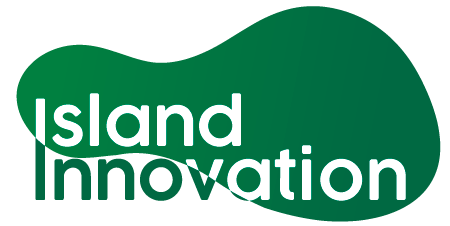 This information has been collated by the Strathclyde Centre for Environmental Law and Governance in collaboration with Island Innovation and can be found at https://www.strath.ac.uk/research/strathclydecentreenvironmentallawgovernance/ourwork/research/labsincubators/eilean/islandsandcovid-19/. RespondentDateResponseAngus Cambellanguscampbell8@outlook.com CalMac Comunity Board and Highlands and Islands Enterprise3 May 2020Only essential travel allowed. Applied by Ferry operator, state company, enforced by local police if necessary.RespondentDateResponse Angus Cambellanguscampbell8@outlook.com CalMac Comunity Board and Highlands and Islands Enterprise3 May 2020"Local hospital treatment and ability to fly to mainland hospitals if serious.Respondent DateResponseAngus Cambellanguscampbell8@outlook.com CalMac Comunity Board and Highlands and Islands Enterprise3 May 2020Fright service retained. Haulage travel classed as essential.Respondent DateResponseAngus Cambellanguscampbell8@outlook.com CalMac Comunity Board and Highlands and Islands Enterprise3 May 2020U.K. Government schemes available and promoted delivered through local Authority. Wage contribution scheme available through employers. Smaller schemes for business and third sector available through Scottish Government enterprise agency.Respondent DateResponseAngus Cambellanguscampbell8@outlook.com CalMac Comunity Board and Highlands and Islands Enterprise3 May 2020Aware of Scottish Goverment advice lines etc but not sure of depth of engagement. Big problem in Islands because of isolation, poverty and historic pattern of not asking for help.Respondent DateResponseAngus Cambellanguscampbell8@outlook.com CalMac Comunity Board and Highlands and Islands Enterprise3 May 2020Age profile shows large percentage of older vulnerable people often living alone and fewer young and able to provide services.Respondent DateResponseRespondent DateResponseAngus Cambellanguscampbell8@outlook.com CalMac Comunity Board and Highlands and Islands Enterprise3 May 2020Community effort and care of others been fantastic from many reports coming in.